PENGARUH KUALITAS PRODUK TERHADAP KEPUTUSAN PEMBELIAN KONSUMEN DI TOKO JAVA SEVEN CIBADUYUT BANDUNGSKRIPSIDiajukan Untuk Memenuhi Salah Satu-SyaratDalam Menempuh Ujian Sarjana Program Strata SatuPada Program Studi Administrasi BisnisOleh:Dilayatul AdawiyahNIM. 132040114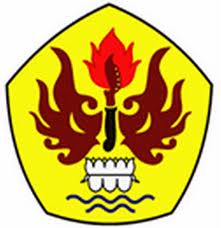 FAKULTAS ILMU SOSIAL DAN ILMU POLITIKUNIVERSITAS PASUNDANBANDUNG2017